Frågemall till målbolagsom söker kapital och kompetens från Northern Light Capital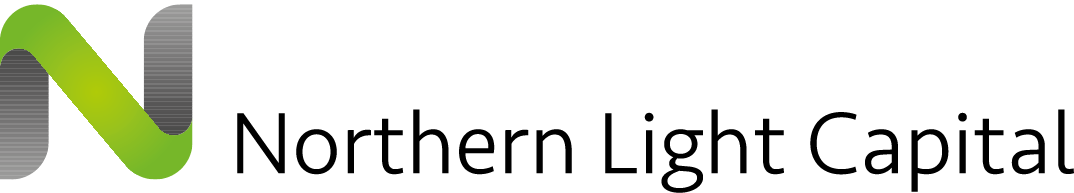 Om ossNorthern Light Capital är ett affärsängelbolag som bidrar med en bred och djup erfarenhet av entreprenörskap och företags olika tillväxtfaser från startups till exit. Vi tillför förutom kapital även ett aktivt ägande med utgångspunkt att erbjuda bästa tänkbara kompetens utifrån ditt verksamhetsområde och behov. Förutom vår samlade kompetens och erfarenhet så bidrar vi även med ett entreprenöriellt driv och en kapacitet att kavla upp ärmarna och agera när så behövs. Vår finansiering kan ofta kombineras med sidoinvesteringar i bolaget av våra delägande partners. Vi syndikerar också gärna med andra finansiärer.InvesteringsstrategiInternationell marknadspotentialVi söker entreprenörer med ett globalt affärstänk och en affärsmodell som har potential att nå en internationell marknad. SkalbarhetVi investerar i skalbara affärsmodeller, dvs. sådana bolag vars verksamhet, utan allvarliga hinder, kan skalas upp och nå höga försäljningsvolymer.Teknik och innovationshöjd/Kreativ höjdDet är viktigt för oss att det i sökande bolag finns en viss teknik- och innovationshöjd som kan försvaras, antingen genom patent, immaterialrätt eller marknadsstrategier.Entreprenören och teametDet ska finnas ett team eller en entreprenör som visar driv och engagemang för idén. Vi söker individer som är passionerade och målinriktade men samtidigt lyhörda och öppna för feedback.ExitstrategiVår avsiktliga investeringshorisont är 5 - 7 år.Fyll i den information ni har på ett enkelt och kärnfullt sätt i respektive fält. Företagsnamn:Kontaktperson:Telefonnummer:E-postadress:AffärsideSkriv en kort sammanfattning av affärsidén, inklusive det behov eller problem som produkten eller tjänsten löser/tillgodoser och på vilket sätt detta uppnås. Varför är detta den bästa lösningen? Max 0,5 A4Stödpunkter att utgå ifrånAffärsidéBehovLösningProdukt(er)/lösningSkriv en något djupare beskrivning av produkten/tjänsten och eventuell teknik, innovationshöjd och unika attribut. 0,5-1 A4Stödpunkter att utgå ifrånÄr produkten/tjänsten unik i något avseende, och i så fall, på vilket sätt?Finns ett tidsförsprång mot konkurrenter?Finns chans till patent, eller annat skydd?Strategi – produkt/pris/marknad/skalbarhetHur ämnar ni tjäna pengar på er idé? Hur kan ni bygga konkurrensfördelar för att kunna växa och sedan försvara er position? Vilka segment kan ni sälja till och till vilket pris? Hur ser konkurrenssituationen ut? På vilket sätt kan ni skydda er mot kopiering? När kan ni börja sälja? 0,5-1 A4Stödpunkter att utgå ifrånProduktion/PrisstrategiSkalbarhet mot internationell marknadMarknadspotential i olika segment Beräknad TTM (Time To Market)Konkurrens, IP & barriärer mot kopieringDistributionsmöjligheterEntreprenörsteametHur ser teamet ut, och vilka kompetenser finns? Skriv max 1 A4Stödpunkter att utgå ifrånErfarenheter och kompetenser, vilka finns idag? Vad saknas?Ägarstruktur – Cap tableEkonomi & finansiering - status & vad söksStödpunkter att utgå ifrånBudget 3-5 år (kan skickas med som bilaga)Omsättning och resultat senaste 3 åren (kan skickas med som bilaga)Värdering av bolaget idag?Vad är dealen?Kapitalbehov: Vad söker ni och vad skall pengarna användas till?Kompetensbehov: Vilket behov av kompetens behöver ni?Annat som känns viktigt att lyfta fram